Retourenschein  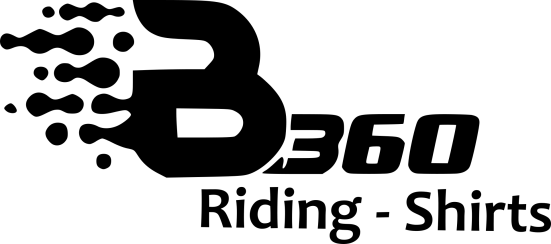 Name eintragen:oder Bestell-/Rechnungsnr.Zu groß, zu klein oder war’s doch nicht das richtige für Dich? Kein Problem! Benötigst du eine andere Größe schicken wir Dir kostenlos einen Austausch zu.Grund ankreuzen und Gutschrift oder neue Größe wählen:*Liegt ein Fehler vorschreib bitte zunächst eine E-Mail an unseren Kundenservice info@b360.shop wir übernehmen dann natürlich Deine Rücksendekosten Post und senden Dir ein bezahltes Versandlabel zu.	(Sonstige Bemerkungen bitte eintragen)Bei Rückgaben würden wir uns freuen, wenn du den Grund dafür aufschreibst, wir möchten wissen woran es lag und können uns nur so verbessern :)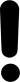 Die Ware verpacken, diesen Schein in das Paket legen undausreichend frankiert zurück senden per DHL / Post an:Name: B360Adresszusatz: Postnummer 913919467Straße: Postfiliale 52953343 WachtbergWenn du mehr als einen Artikel bestellt hast, bitte hier eintragen. Du brauchst nicht die lange Bezeichnung schreiben, nur „Hoodie blau L“ … das reicht uns schon.Artikel gefällt nichtArtikel zu groß /kleinArtikel falsch / beschädigt*Artikel Rückgabe gegenGutschriftBitte schickt mir einen kostenlosenAustausch gegen eine andere Größe         Hier eintragen:         Hier eintragen:         Hier eintragen:         Hier eintragen:         Hier eintragen:         Hier eintragen: